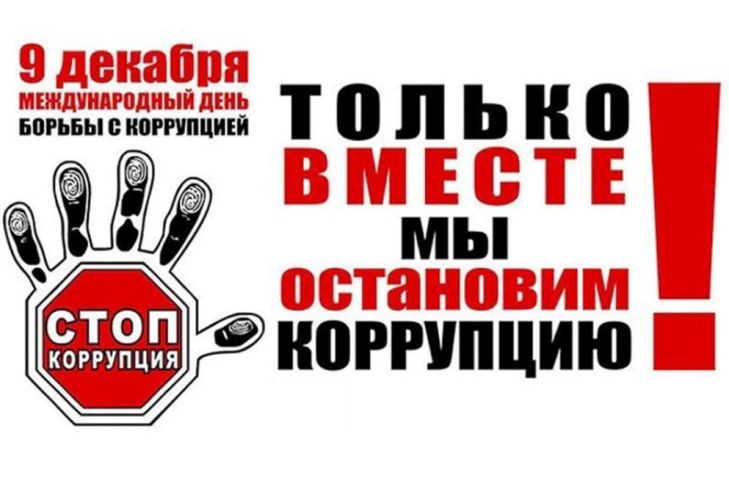 О Международном дне борьбы с коррупциейМеждународный день борьбы с коррупцией отмечается ежегодно 9 декабря, начиная с 2004 года. Этот день был установлен резолюцией Генеральной Ассамблеи Организации Объединенных Наций от 21 ноября 2003 г., когда была открыта для подписания Конвенция ООН против коррупции.Согласно Конвенции коррупция – злоупотребление государственной властью для получения выгоды в личных целях, в целях третьих лиц и групп, а также многочисленные формы незаконного присвоения публичных средств для частного использования.Коррупция является сложным социальным, политическим и экономическим явлением, которое в той или иной степени затрагивает все страны. Она разрушает демократические институты, замедляет экономическое развитие и подрывает государственные устои. Коррупция поражает основу демократических институтов посредством искажения избирательных процессов, принципа верховенства закона и создания бюрократических барьеров, единственный смысл которых –вымогательство взяток. В условиях стагнации в сфере экономического развития по причине отсутствия прямых иностранных инвестиций малый бизнес в стране часто бывает не в состоянии преодолеть порог «первоначальных затрат», возникших в результате коррупции.В соответствии с Конвенцией государства должны добиваться того, чтобы их должностные лица были неподкупными, честными и ответственными. За ориентир предлагается взять Международный кодекс поведения государственных должностных лиц, одобренный Генеральной Ассамблей ООН в 1996 году.Конвенция обязывает страны предупреждать и пресекать трансграничные переводы незаконно приобретенных активов и укреплять международное сотрудничество в деле их возращения. Документ обязывает подписавшие его государства объявить уголовным преступлением взятки, хищение бюджетных средств и отмывание коррупционных доходов. Согласно одному из положений Конвенции необходимо возвращать средства в ту страну, откуда они поступили в результате коррупции. Конвенция предусматривает меры по предупреждению коррупции, наказанию виновных, а также механизмы международного сотрудничества в борьбе с ней. Этот международный договор обязывает подписавшие его государства проводить политику противодействия коррупции, одобрить соответствующие законы и учредить специальные органы для борьбы с этим явлением.Целью учреждения Международного дня борьбы с коррупцией, как указано в резолюции Генеральной Ассамблеи ООН, является углубление понимания проблемы коррупции и роли Конвенции в предупреждении коррупции и борьбе с ней. Во многих странах мира в связи с Международным днем борьбы с коррупцией проходят встречи, конференции, семинары и другие мероприятия по названной проблематике. 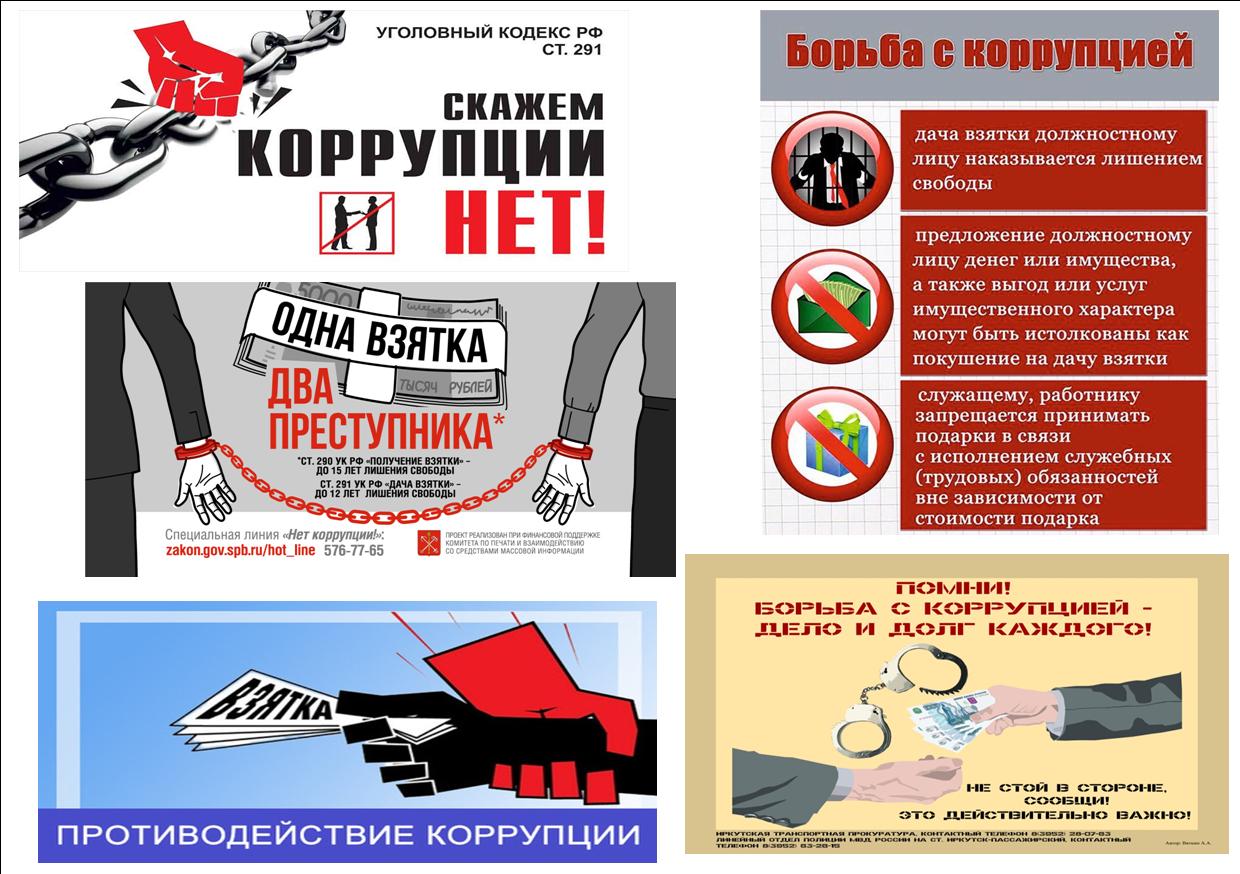 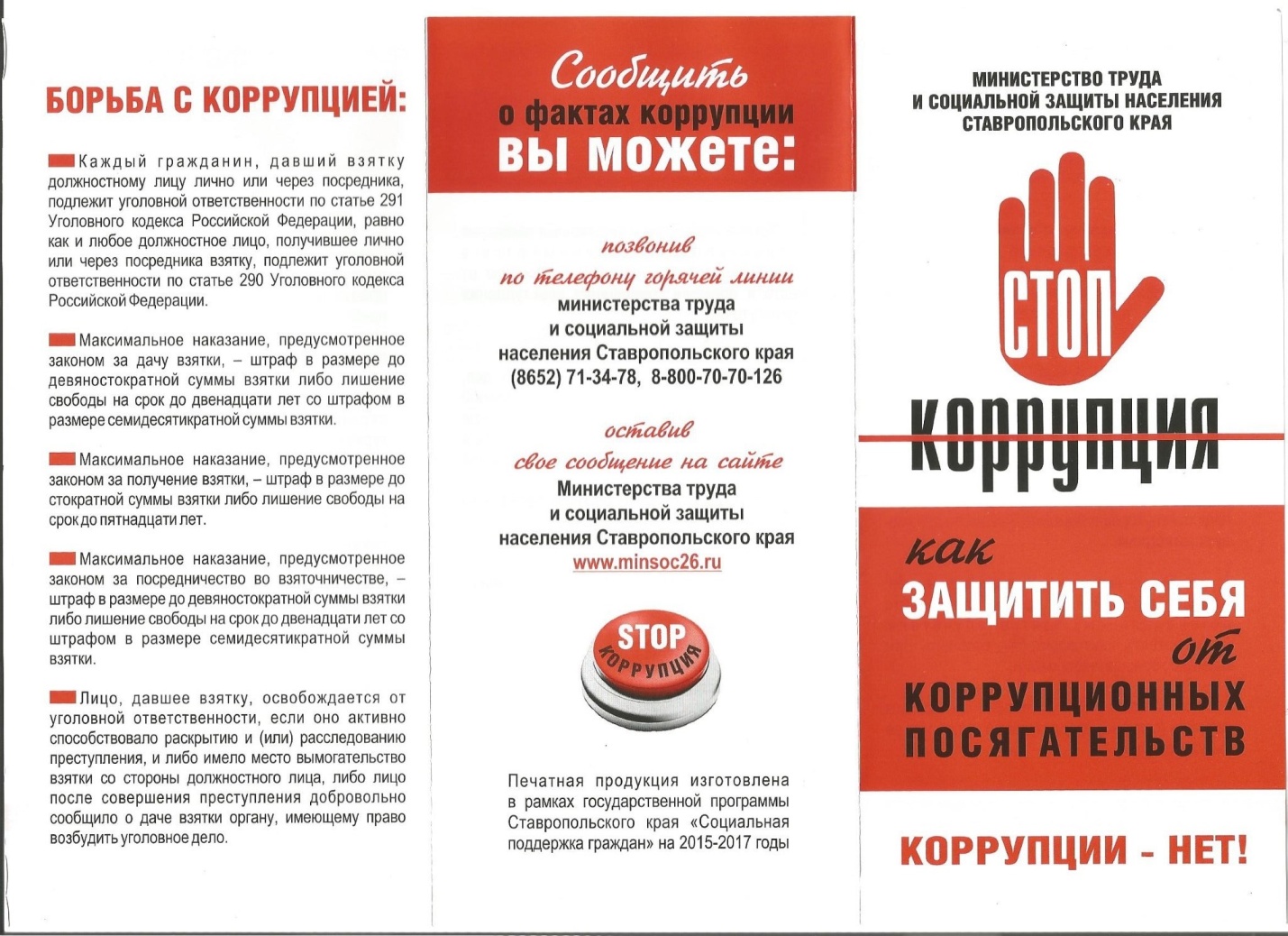 